Future Services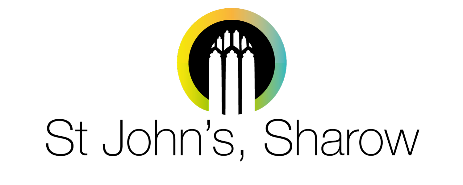 Monday 10th December 9am, St John’s, morning Prayer (every Monday).Wednesday 12th December 10am, St John’s, midweek said Eucharist (every Wednesday).Sunday 16th December	10am, St John’s Holy Communion for Advent (Jam Club)Wednesday 19th December 7pm, St Johns. Traditional Lessons and Carols.Thursday 20th December 7pm, Meeting Room, Marton le Moor Carols, Christmas Songs and ReadingsSunday 23rd December, St John’s 10am, Holy Communion for Advent with JAM Club.Monday 24th December St John’s, 4pm, Christingle Service.Church NewsSaturday 15th December, from 10am, St John’s Christmas Clean.  Making the Church sparkly clean for Christmas.  Please come along and HELP us!  Many hands make light work.Saturday 22nd December 1.30 3.30pm, St John’s, Family Fun, Christingle making and Christmas Craft.What’s on in St John’sMonday 10th December 7.30pm Ripon Cathedral Concert Society, Concert by the Onyx Brass Quintet “The Golden Age“.What’s on in Copt Hewick and Marton le MoorTuesday 11th December 6.30pm, Copt Hewick, Charity Carol Singing starting from the Village Hall. Sunday 16th December 6pm, Marton le Moor, Charity Carol Singing, starting from Meeting Room. What’s on elsewhere in SharowFriday 14th December, 12 noon, Village Hall, Silver Diners.Saturday 15th December 2-4pm, Village Hall, Christmas Vintage Tea (£5)Wednesday 19th December 2-4pm, Village Hall, YAH ClubCo-operating Coffee Mornings.  If you would like to raise money for your favourite charity and help St John’s at the same time, why not book a “Co-operating Coffee Morning”.  Proceeds to be split between your charity and St John’s.  Hire of the venue is free and members of the congregation will help by providing some cakes and refreshments.NB!  Ecclesiastical Insurance will give £130 to church for each home insurance policy taken out by a member of the congregation.Check out St John’s easyfundraising web page: https://www.easyfundraising.org.uk/causes/sjcs/Parish of Sharow with Copt Hewick and Marton le Moor Notices for Sunday 9th December – Second Sunday of Advent